Investiční strategie finančního nástroje pro SC 3.5 Snížit environmentální rizika a rozvíjet systémy jejich řízeníMinisterstvo životního prostředí (dále jen „MŽP“) v souladu s Nařízením (EU) č. 1303/2013 (dále jen „Obecné nařízení“) nechalo zpracovat předběžné posouzení možnosti využití finančních nástrojů (dále jen „FN“) v Operačním programu Životní prostředí 2014 – 2020 (dále jen „OPŽP“), které definovalo vhodné oblasti pro využití FN, formy a základní parametry těchto FN. Jednou z oblastí, kde budou FN realizovány, je oblast specifického cíle 3.5 Snížit environmentální rizika a rozvíjet systémy jejich řízení (dále jen „SC 3.5“) v rámci prioritní osy 3 Odpady a materiálové toky, ekologické zátěže a rizika. Využití FN v této oblasti taktéž požaduje i Evropská komise, aby mohly být podpořeny i soukromoprávní subjekty.V rámci předběžného posouzení došlo k charakteristice oblasti SC 3.5 a navržení vhodné investiční strategie FN pro tuto oblast, která byla vhodně modifikována na základě aktuálních tržních podmínek a testu potenciálu poptávky mezi možnými žadateli o danou podporu. Výsledkem je tento dokument, který je přílohou Dohody o financování uzavřené mezi Řídicím orgánem (MŽP) a Správcem FN (dále jen „Dohoda“).Tento FN je z pohledu OPŽP pilotním FN, jehož cílem je uvést do praxe návratnou formu podpory z Evropských strukturálních a investičních fondů v oblasti životního prostředí. Lze ho chápat i jako přípravu resortu životního prostředí na období po skončení programového období 2014 – 2020, kdy se očekává ústup od čistě dotační podpory a vyšší využití návratných forem podpory. Je tedy více než žádoucí, aby bylo získáno maximum možných zkušeností již v programovém období 2014 – 2020.Charakteristika specifického cíleFinanční nástroj reaguje na dílčí oblast podpory v rámci specifického cíle 3.5 OPŽP, který cílí na snížení environmentálního rizika a rozvíjení systémů jejich řízení. Tabulka : Základní identifikace analyzované části specifického cíle 3.5 OPŽPZávěry analýzy tržních selháníŠetření potenciálních tržních selhání v rámci ex-ante analýzy vedlo k následujícím klíčovým závěrům:27 % respondentů šetření považuje dostupnost externího financování za spíše problematickou;výše tržního selhání se pohybuje v intervalu 1,1 – 1,54 mld. Kč;projekty jsou ziskové – investice generují zpětné peněžní toky, které splatí investiční náklady závěr potvrdilo více než 59 % respondentů dotazníkového šetření;průměrná doba splacení minulé obdobné investice dle dotazníkového šetření 6,24 roku;zájem cílové skupiny omezený – o čistý finanční nástroj by mělo zájem 40 % respondentů.Mezi hlavní faktory tržního selhání lze zařadit především následující:projekty se vyznačují dlouhou dobou návratnosti, zároveň mají omezený ziskový potenciál;asymetrie informací (žadatel má lepší informace o potenciálních ekonomických přínosech projektu, často obtížně kvantifikovatelné, což komplikuje vyjednávání s poskytovatelem financí);nedůvěryhodnost žadatele v očích poskytovatele (délka podnikání, schopnost ručení, nedostatečné finanční zdraví podniku);řada projektů vykazuje pozitivní výsledky, co se týče environmentálních přínosů, z ekonomického hlediska je jejich profitabilita a návratnost diskutabilní, pro finanční sektor příliš riziková.Parametry finančního nástrojeNíže jsou specifikovány základní atributy navrhovaného finančního nástroje – u vybraných částí je uveden detailnější popis mechanismu fungování/technická specifikace v rámci kapitoly 4.5.Tabulka : Sledované parametry finančního nástroje a jejich formaTabulka : sledované parametry finančního nástroje a optimální stavSchematické znázornění procesního fungování nástrojeDle výsledků ex-ante analýzy byla doporučena implementační varianta, počítající s jedním kontaktním místem pro žadatele, a to Státním fondem životního prostředí. SFŽP má dlouhodobé zkušenosti s poskytováním zvýhodněných úvěrů z národních zdrojů, má krajské pobočky ve všech krajích ČR a současně je zprostředkujícím subjektem pro dotační formu podporu OPŽP. Pro vytvoření žádoucího pákového efektu je kalkulováno se zapojením vlastních zdrojů žadatele včetně prostředků od bankovních subjektů a národních dotačních prostředků SFŽP. Státní fond životního prostředí v rámci budované implementační struktury vystupuje jako správce finančního nástroje.Obrázek : Schéma implementační strukturyPříjem projektů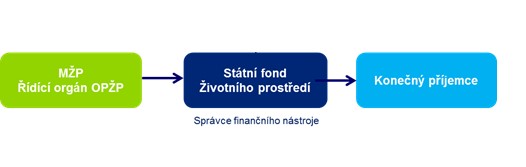 Pro konzultaci projektových záměrů a jejich souladu s pravidly výzvy a OPŽP je pro žadatele k dispozici všech 14 krajských pracovišť SFŽP a centrála SFŽP. Samotné podání a kontroly společné žádosti o zápůjčku v rámci FN a dotaci SFŽP probíhá elektronickou formou – v rámci prostředí IFN Central / Benefill.Hodnocení projektů a úvěrové způsobilosti a ratingu žadateleU přijatých žádostí je standardně hodnocena formální, specifická a věcná přijatelnost, následně je provedeno ekonomické prověření úvěrové způsobilosti a ratingu žadatele. Proces hodnocení žádosti je shodný s postupem platným pro dotační podporu OPŽP pouze s drobnými odchylkami, upravenými v aktuálně platných Závazných pokynech pro žadatele a příjemce podpory v rámci  FN a v konkrétní výzvě příp. její příloze. Hlavní odlišností je odborné hodnocení úvěrové způsobilosti a ratingu žadatele, které provádějí finanční manažeři v souladu se Směrnicí č. 8/2017. Hodnocení věcné, technické, ekonomické a ekologické relevance projektů provádí projektoví manažeři SFŽP. Přiznání podpory projektu podléhá schvalovacím procesům v režimu zákona č. 388/1991 Sb., o SFŽP, konkretizovaným ustanoveními Směrnice MŽP č. 8/2017.Specifikace investiční strategieCíle investiční strategieMezi hlavní cíle a k nim navázané nástroje Investiční strategie patří:realizace investičních záměrů v souladu se Státní politikou životního prostředí ČR, které jsou za tržních podmínek obtížně financovatelné pro subjekty s omezeným přístupem k financování z bankovních zdrojů a to zejména z důvodů:snížení hodnoty rizikové přirážky v úrokové sazbě nabízeného úvěru;snížení nákladů na zápůjčku příjemci - bez dodatečných poplatků, fixní sazba po celé splácení;odkladu splátek, aby se příjemci projevily výsledky projektu (úspory, generované příjmy);podpora nevede k disproporčním zvýhodněním jedné skupiny žadatelů oproti jiné, nebo dle typu projektu nebo dle územního zaměření.Správce finančního nástroje provádí důslednou úvěrovou politiku, a to zejména pokud jde o řízení rizik (viz příloha 5 Dohody) v souladu s finančními zájmy a cíli řídicího orgánu. Identifikaci, výběr, hloubkovou prověrku, dokumentaci a poskytování zápůjček Konečným příjemcům provádí SFŽP v souladu se svými standardními postupy a v souladu se zásadami stanovenými v Dohodě.Úvěrová politika Finanční nástroj je zaměřen na podporu projektů, které jsou v souladu se Státní politikou životního prostředí ČR a zároveň mohou vykazovat určité tržní selhání a zároveň splní pravidla pro úvěrovou způsobilost a zajištění pohledávek stanovených SFŽP. Stanovení ratingu žadatele a projektuOblast řízení rizik a řídící a kontrolní systém Správce finančního nástroje je nastaven dle Směrnice MŽP č. 8/2017, o poskytování podpory ze Státního fondu životního prostředí ČR a Přílohy č. 5 Řízení rizik Dohody.Správce finančního nástroje (SFŽP ČR) je povinen se řídit zákonem č. 388/1991 Sb., o Státním fondu životního prostředí, zákonem č. 218/2000 Sb., o rozpočtových pravidlech a o změně některých souvisejících zákonů (rozpočtová pravidla), ve znění pozdějších předpisů, dále zákonem č. 219/2000 Sb., o majetku České republiky a jejím vystupování v právních vztazích a zákonem č. 320/2001 Sb., o finanční kontrole ve veřejné správě a o změně některých zákonů, ve znění pozdějších předpisů.Metody řízení úvěrového a dalších hlavních druhů rizik jsou obsaženy v Příloze č. 5 Řízení rizik Dohody a jsou založeny na komplexním posouzení rizika Konečného příjemce z finančního a kvalitativního hlediska s využitím vlastních pokročilých ratingových modelů za respektování klíčových požadavků kladených na standardní finanční instituce. Nedílnou součástí vyhodnocení úvěrové způsobilosti každého Konečného příjemce je posouzení následujících parametrů:Vyhodnocení schopnosti Konečného příjemce dostát závazkům vyplývajícím z realizovaného Investičního záměru, a to zejména ve schopnosti vytvořit dostatečný zdroj ke splácení nastaveného splátkového kalendáře dle Žádosti o zápůjčku, resp. dle Smlouvy o poskytnutí podpory.Vyhodnocení a smluvní sjednání zajišťovacích instrumentů pro případ neschopnosti Konečného příjemce dostát svým závazkům vyplývajícím z realizace Investičního záměru.Metoda výběru způsobilých projektů dle ratingu a zajištěníNa podkladové matici pro přepočet rizikové přirážky dle Sdělení Komise 2008/C 14/02 je možné ilustrovat návrh postupu úvěrové politiky SFŽP v rámci správcovství finančního nástroje OPŽP.Tabulka : Podkladová matice pro výpočet rizikové přirážky dle Sdělení komise 2008/C 14/02Provedení finančního ratingu a vyhodnocení míry zajištění nabízené zápůjčky provádí SFŽP v souladu se svými standardy stanovenými Směrnicí MŽP č. 8/2017 za využití softwarové podpory IFN Benefill / IFN Central.Mechanismus řízení rizik finančního nástroje Správce finančního nástroje má definovánu strategii řízení rizik, která je zpřístupněna všem zaměstnancům zabývajícím se problematikou finančních nástrojů. V rámci řízení rizik správce finančního nástroje respektuje klíčové požadavky kladené na standardní finanční instituce. Výše povolené ztráty ze zápůjček FN odepsaná k tíži prostředků vložených do Fondu SC 3.5, která odpovídá podmínkám uvedeným v následujícím odstavci, je stanovena na 10 % z objemu zápůjček proplacených Správcem finančního nástroje na účty Konečných příjemců.K  této případné ztrátě může dojít zejména z důvodu nesplácení závazků ze strany Konečného příjemce a jiným porušením Smlouvy. SFŽP je povinen případným ztrátám předcházet a vymáhat je všemi dostupnými prostředky v souladu s Nařízením EK č. 480 /2014, čl. 6, bod 3. Při splnění těchto podmínek je míra povolené ztráty s ohledem na charakter a rizikovost projektů Konečných příjemců v rámci FN akceptována a tyto prostředky nejsou nadále ve FN využity a nejsou tak řešeny v režimu Nesrovnalostí v období způsobilosti výdajů OPŽP, ani nebudou vyjmuty z již certifikovaných prostředků v rámci programu.Míra povolené ztráty bude počítána každoročně a za celé období splatnosti zápůjček v 1. cyklu (tzn. z alokace 1. Výzvy IFN proplacené Konečným příjemcům) a časově je ohraničena nejzazším termínem splatnosti zápůjček, kdy bude vypočtena závěrečná celková míra povolené ztráty. Vymožené prostředky zpět do Fondu IFN snižují míru povolené ztráty.Po konečném uzavření 1. cyklu splatnosti zápůjček se prostředky vložené do Fondu SC 3.5 stávají prostředky SFŽP za těchto podmínek:vyčíslení celkové míry povolené ztráty a v případě jejího překročení stanovení odpovědnosti Správce FN za vzniklou ztrátu, kontrola splnění postupu uvedeného ve výše zmíněné analýze; naplnění kumulativní podmínek stanovených čl. 6 odst. 3 Prováděcího nařízenífinanční vypořádání poskytnuté dotace (RoPD) se státním rozpočtem;ukončení doby způsobilosti výdajů OPŽP (31/12/2023);po dobu minimálně 8 let od data ukončení způsobilosti výdajů OPŽP k 31/12/2023 bude SFŽP využívat získané prostředky (splátky a úroky ze zápůjček, popř. další příjmy – sankce, penále apod.) v souladu s cíli programu v souladu s čl. 45 Obecného nařízení.Správce finančního nástroje v souladu s uzavřenou Dohodou aplikuje metody definované Přílohou č. 5 při řízení následujících hlavních rizik:úvěrové riziko (credit risk),riziko likvidity (liquidity risk),kurzové riziko (exchange rate risk),provozní riziko (operation risk),právní riziko,riziko cen nemovitostí,personální riziko,reputační riziko.Mechanismus stanovení úrokové sazbyFinanční nástroj je navržen maximálně srozumitelně a jednoduše, aby byl snadno čitelný a uchopitelný ze strany budoucích Konečných příjemců. Především z uvedeného důvodu bude stanoven jednotný mechanismus stanovení úrokové sazby pro všechny způsobilé žadatele – bez ohledu na výsledky ratingu, délky splatnosti úvěru nebo dle území, typu subjektu či sektoru dopadu, apod.Úroková sazba může být ve Výzvě stanovena na úrovni základní referenční sazby Evropské unie pro Českou republiku k 1. srpnu 2017, a to ve výši 0,45 % p. a., případně může být nastavena odlišně v souladu se Směrnicí č. 8/2017, případně může být zápůjčka z IFN bezúročná.Mechanismy zajištění poskytnuté zápůjčky FNV souladu s přílohou Dohody Řízení rizik SFŽP pro přímé zajišťování proti riziku (hedging) realizuje:smluvní zajišťovací instrumenty definované v Pokynech pro zajištění pohledávek, viz Metodický pokyn č. 1 ke Směrnici MŽP č. 8/2017;příslušná ustanovení zákona č. 218/2000 Sb., o rozpočtových pravidlech, zejména o spolupráci s orgány finanční správy při porušení rozpočtové kázně a nesplácení závazků dlužníka;ustanovení zákona č. 219/2000 Sb., o majetku státu, zejména o správě státních prostředků (péče řádného hospodáře, princip 3 E) formou konzervativní správy úvěrového portfolia.Mechanismus fungování FN Finanční nástroj je navržen tak, aby byl schopen pokrýt až 100% CZV KP, pokud jsou splněny všechny platné podmínky oblasti podpory s tím, že se jedná o kombinaci podpory formou:dotace,zvýhodněné zápůjčky z IFN, souhrnně až do 100% CZV KP.Dotace SFŽP bude poskytnuta jako součást podpory (národní veřejné spolufinancování), přičemž se bude jednat o dva oddělené finanční toky na základě jednoho právního aktu a dvě samostatné účetní položky.Finanční nástroj umožňuje nově pokrýt až 100 % CZV KP, tedy celé investiční plánování je pro Konečného příjemce snazší – především nemusí shánět spolufinancování na nepokrytou část investice (v případě poskytování dotace).Dochází k poklesu reálně poskytnuté podpory Konečnému příjemci, kdy není využito maximálního limitu (v příkladu 60 % CZV KP). Ačkoli je pokryto financování 100 % CZV KP, reálně poskytnutá přepočtená výše podpory je u modelového příkladu cca 30 % CZV KP (5 % grantový ekvivalent za zvýhodněný úvěr a 25 % za dotační podporu).V důsledku je Konečný příjemce podpořen menším reálným příspěvkem, ale stále za výhodnějších podmínek, než v případě plně nezávislého financování, případně pouze za využití komerčního úvěrování. Výše uvedené vychází z rozdělení dotační podpory nejvýše 25 % a podpory formou zápůjčky nejméně ve výši 35 %, v Obchodním plánu SFŽP a ve Výzvě může být nastaveno odlišně. Plán pro opětovné použití zdrojů navrácených do finančního nástrojeÚroky a jiné výnosy, jež připadají na podporu ESI fondů poskytovanou na finanční nástroje, se používají ke stejným účelům po dobu nejméně osmi let po skončení období způsobilosti včetně úhrady vynaložených nákladů nebo poplatků za správu finančního nástroje – jako počáteční podpora fondů ESI buď v rámci téhož finančního nástroje, nebo po skončení dotčeného finančního nástroje u jiných finančních nástrojů nebo forem podpory v souladu se specifickými cíli stanovenými v rámci určité priority až do konce období způsobilosti v souladu s čl. 45 Obecného nařízení a bodem 5.2.3. Investiční strategie.Investiční strategie předpokládá plné vyčerpání vyčleněné alokace (spolu se zapojenými národními zdroji SFŽP) na sledované oblasti podporované finančními nástroji do roku 2020, resp. do ukončení způsobilosti s ohledem na pravidlo n+3 a následně zahájení druhého investičního cyklu, stále v rámci programového období OPŽP 2014-2020. V souladu s požadavky Obecného nařízení bude na druhý investiční cyklus předběžně plánováno využití pouze do té doby navrácených finančních zdrojů (opět s možným doplněním o zdroje SFŽP).Investiční strategie pro druhý investiční cyklus bude upřesněna v závislosti na zájmu o čerpání z inovativních finančních nástrojů, kdy stav čerpání bude průběžně vyhodnocován a porovnáván s finančním plánem. Mechanismus zapojení dodatečných zdrojůV zájmu generování pákového efektu na finančním nástroji, umožňující uspokojit maximální podíl identifikovaného tržního selhání, bylo rozhodnuto o využití vlastních zdrojů SFŽP, které budou poskytnuty ve formě dotace ve výši max. 25 % z CZV KP s ohledem na pravidla veřejné podpory, konkrétně bude upraveno ve vazbě na Obchodní plán. Uvedená varianta je v řadě parametrů pro finanční nástroj výhodnější, kdy tento postup současně znamená vyšší pravděpodobnost zabezpečení cíleného objemu realizovaných opatření. Zajištění dalších zdrojů příjemců bez přímé vazby na výkonnost portfolia je z pohledu SFŽP efektivním nástrojem pro zajištění odpovídajícího zájmu o FN a realizaci projektů.Výhody zapojení dodatečných národních zdrojů SFŽPpobídka pro averzní investoryfinanční podpora až do výše 100 % způsobilých výdajů projektu s volitelnou strukturou (min. 35 % zápůjčky, max. 25 % dotace)pákování disponibilních zdrojů SC 3.5 pro realizaci více projektůnavýšení budoucích příjmů Fondu v rámci revolvingu zdrojů FN formou evergreen fundvýše dotace SFŽP není omezena typem subjektu (veřejný / soukromý) při dodržení limitů veřejné podporyadministrace a financování projektů podle jednoho právního aktu – Smlouvypodstatné zjednodušení administrace a financování projektů pro příjemce i poskytovatele:využití praxí ověřeného know-how SFŽPaplikace osvědčených informačních systémů IFN Benefill / IFN Centraljednotné workflow, audit trail, monitoring a reportingNevýhody zapojení dodatečných národních zdrojů SFŽP omezení výše a struktury financování projektu limity pro veřejnou podporuhrubý grantový ekvivalent zápůjčky může mít vliv na výši dotace SFŽPcitlivost atraktivního nastavení struktury podpory (poměr dotace / zápůjčka) pro žadateleefektivní poptávka žadatelů nemusí vyčerpat celkové zdroje Výzvy, resp. alokaci FNHrazení nákladů finančního nástrojeNáklady a poplatky na správu finančního nástroje mohou být účtovány subjektem provádějícím finanční nástroje s tím, že nesmí překročit prahové hodnoty a to:základní odměnu 0,5 % za rok z příspěvků z programu uhrazených do finančního nástroje, vypočtených poměrným dílem od data uskutečnění platby do finančního nástroje až do konce doby způsobilosti, zpětné úhrady řídicímu orgánu či do fondu fondů, nebo do data ukončení finančního nástroje podle toho, co nastane dříve.Podrobně je uvedeno v Příloze č. 2 Metodika odměňováníFinanční výsledky využití finančního nástrojeNíže uvedené údaje prezentují modelové simulace zapojení předpokládané alokace finančního nástroje spolu s dotací SFŽP. Tabulka : Modelové situace zapojení finančního nástrojeUplatnění finančního nástroje má přímý dopad na splnění indikátorů, viz tabulka níže.Tabulka : Nezávazné indikátoryResumé a) IFN jsou pevně zakotveny ve strategických dokumentech EU, jejichž cílem je utvářet budoucí financování EU. Komise predikuje, že IFN mohou poskytnout významný nový finanční tok pro strategické investice a mohou podporovat dlouhodobé udržitelné investice i v době finančních restrikcí veřejných rozpočtů a zejména s ohledem na plánovaný odklon finančních podpor EU od čistě dotační politiky. b) Řídicí orgán (MŽP) OPŽP 2014 – 2020 a Zprostředkující subjekt (SFŽP ČR) dlouhodobě usilují o vhodné zapojení zdrojů ESIF v podobě FN do financování ekologických opatření ke splnění závazků, které ČR plní na základě mezinárodních smluv a Státní politiky životního prostředí.c) Dohoda o financování a 1. Výzva na administraci a financování projektů se týká typových projektů v rámci specifického cíle OPŽP 3.5, s poměrně různorodým zaměřením:rekonstrukce zařízení výrob s nebezpečnými chemickými látkami,rekonstrukce chladícího zařízení - změnou chladiva, snížením množství kapalného čpavku, náhradou chladícího zařízení, modernizací rozvodů,protipožární izolace zásobníků LPG,vybudování bezpečného stáčení vstupních surovin a nových produktů,rekonstrukce skladovacích nádrží vč. realizace havarijních jímek,rekonstrukce skladů hořlavých kapalin,rekonstrukce skladovacích nádrží kapalných uhlovodíků,rekonstrukce skladů kapalných průmyslových hnojiv,výstavba zabezpečených skladů agrochemikálií,modernizace zabezpečovacího zařízení u vlečky pro přepravu nebezpečných látek,rekonstrukce nebo nákup technologií vedoucích k omezení emisí znečišťujících životní prostředí (použití tzv. nejlepších dostupných technik (BAT) a nově vznikajících technik uvedených např. v referenčních dokumentech o BAT),rekonstrukce nebo nákup technologií pro monitoring průmyslového znečištění jednotlivých složek životního prostředí.d) S ohledem na výše uvedené zaměření projektů lze jen obtížně kvalifikovaně predikovat počet podpořených projektů, analogicky se finanční objem podpory jednotlivým opatřením může řádově lišit.e) Ekologické efekty a indikátory podpořených projektů budou v objemech odpovídajících standardům OPŽP a Národních programů SFŽP realizovány a sdíleny, viz závazné indikátory.f) Na základě vyhodnocení efektivní poptávky v rámci pilotní 1. Výzvy s kombinovanou strukturou finanční podpory formou zápůjčky IFN a dotace SFŽP budou Řídícím orgánem přijata adekvátní opatření pro další Výzvy OPŽP.Oblast podpory SC 3.5 Snížit environmentální rizika a rozvíjet systémy jejich řízeníOblast podpory SC 3.5 Snížit environmentální rizika a rozvíjet systémy jejich řízeníPříklad podporovaných projektůRekonstrukce zařízení výrob s nebezpečnými chemickými látkami,Rekonstrukce chladícího zařízení - změnou chladiva, snížením množství kapalného čpavku, náhradou chladícího zařízení, modernizací rozvodů,Protipožární izolace zásobníků LPG,Vybudování bezpečného stáčení vstupních surovin a nových produktů,Rekonstrukce skladovacích nádrží vč. realizace havarijních jímek,Rekonstrukce skladů hořlavých kapalin,Rekonstrukce skladovacích nádrží kapalných uhlovodíků,Rekonstrukce skladů kapalných průmyslových hnojiv,Výstavba zabezpečených skladů agrochemikálií,Modernizace zabezpečovacího zařízení u vlečky pro přepravu nebezpečných látek,Rekonstrukce nebo nákup technologií vedoucích k omezení emisí znečišťujících životní prostředí (použití tzv. nejlepších dostupných technik (BAT) a nově vznikajících technik uvedených např. v referenčních dokumentech o BAT),Rekonstrukce nebo nákup technologií pro monitoring průmyslového znečištění jednotlivých složek životního prostředí.Hlavní cílové skupinySubjekty angažující se v oblasti omezování environmentálních rizik a průmyslového znečištění.Cílová územíÚzemí celé České republiky, mimo území hl. města PrahyKoneční příjemciPodnikatelské subjekty, obchodní společnosti a družstva, fyzické osoby podnikající, státní podniky, obce, případně další subjekty uvedené ve výzvě. Hlavní kritéria způsobilostiNaplňování požadavků směrnice 2012/18/EU o kontrole nebezpečí závažných havárií s  přítomností nebezpečných látek a směrnice 2010/75/EU o průmyslových emisích (integrované prevenci a omezování znečištění). Hlavní věcná kritéria hodnoceníProjekty zaměřené na výstavbu nových zařízení a rekonstrukci stávajících zařízení s cílem snížení míry rizika a omezování následků závažných havárií musí být v souladu se schváleným, aktualizovaným nebo připravovaným vnějším havarijním plánem zpracovaným krajským úřadem a s koncepcí při umísťování objektů v případě existence scénářů závažné havárie, které zasahují mimo objekt provozovatele (žadatele), včetně příhraničních účinků závažné havárie.Projekty zaměřené na výstavbu nových zařízení a rekonstrukci stávajících zařízení s cílem snížení míry rizika a omezování následků závažných havárií se musí vztahovat k opatřením snižujícím riziko nad rámec standardů a norem společenství, a tedy zajišťujícím dosažení úrovně ochrany vyšší, než je stanoveno těmito normami.U projektů zaměřených na výstavbu nových zařízení a rekonstrukci stávajících zařízení s cílem omezení průmyslového znečištění budou podporovány zejména aplikace pokročilých nejlepších dostupných technik (BAT) nebo nově vznikajících technik s cílem dosažení nejlepších environmentálních parametrů.Hlavní způsobilé výdajeZa způsobilé výdaje jsou obecně považovány výdaje na stavební práce, dodávky a služby bezprostředně související s předmětem podpory, zejména:stavební práce, dodávky a služby spojené s výstavbou nebo rekonstrukcí zařízení (stacionární technické nebo technologické jednotky, ve kterých je nebezpečná chemická látka vyráběna, zpracovávána, používána, přepravována nebo skladována) s cílem zvýšení bezpečnosti provozu, snížení míry rizika nad rámec standardů a norem společenství,stavební práce, dodávky a služby spojené s výstavbou nebo rekonstrukcí zařízení pro omezení průmyslového znečištění,stavební práce, dodávky a služby spojené s rekonstrukcí nebo nákupem technologií pro monitoring průmyslového znečištění jednotlivých složek životního prostředí.Minimální způsobilé realizační výdaje jsou stanoveny na 100 000 Kč (bez DPH).Veřejná podporaDe minimis – poskytnutí podpory dle hrubého grantového ekvivalentu max. ve výši 200 000 EUR, resp. do výše nevyčerpaného zůstatku posuzovaného žadatele za poslední tři kalendářní rokyGBER, čl. 14 regionální investiční podporaGBER, čl. 36 investiční podpora, která podnikům umožní řídit se přísnějšími environmentálními normami, než jsou normy Unie, nebo zvyšovat ochranu životního prostředí v případě, že norma Unie neexistuje – poskytnutí podpory dle hrubého grantového ekvivalentu do max. výše 40 % podílu celkových způsobilých výdajů (případné navýšení o 10-20 % pokud je žadatel MSP, o 5-15 % v případě realizace v podporovaných oblastech). GBER, čl. 37 investiční podpora na včasné přizpůsobení se budoucím normám Unie - poskytnutí podpory dle hrubého grantového ekvivalentu do: 20 % způsobilých nákladů u malých podniků, 15 % způsobilých nákladů u středních podniků a 10 % způsobilých nákladů u velkých podniků, pokud je investice realizována a ukončena více než tři roky přede dnem, kdy nová norma Unie nabývá účinnosti;15 % způsobilých nákladů u malých podniků, 10 % způsobilých nákladů u středních podniků a 5 % způsobilých nákladů u velkých podniků, pokud je investice realizována a ukončena v rozmezí jednoho až tří let přede dnem, kdy nová norma Unie nabývá účinnosti.GBER, čl. 55 podpora na sportovní a multifunkční rekreační infrastrukturuAlokace OP na aktivituERDF: 576 189 390 KčPředpokládaná Alokace pro IFNERDF: 480 000 000 KčOčekávaný příspěvek národních zdrojů do FNNejméně 160 mil. Kč z dotace SFŽPPředpokládaná alokace FN (OP + národní zdroje)Nejméně 640 mil. KčTempo čerpáníVyhlášení výzvy v 3Q 2017 Předpokládané vyčerpání alokace v prvním investičním cyklu do r. 2020Předpoklad navazujícího zahájení druhého investičního cyklu za využití do té doby navrácených zdrojůHlavní indikátoryVybudovaná nebo rekonstruovaná zařízení (počet zařízení)Počet pořízených přístrojů a technik pro monitorování a měření emisíSledovaný parametrForma parametru# 1 Forma podpory – zvýhodněná zápůjčka zvýhodněná zápůjčka IFNNávrh formy podpory byl zvolen na základě výsledků dotazníkových šetření, analýzy dostupné zahraniční praxe, výsledků jednání pracovních skupin apod. Navrhovaná výše zabezpečí rovnováhu mezi zájmem motivovat žadatele ucházet se o podporu a poskytnout pouze takovou míru veřejné podpory, která je nezbytná k vyřešení tržního selhání.Návrh formy podpory byl zvolen na základě výsledků dotazníkových šetření, analýzy dostupné zahraniční praxe, výsledků jednání pracovních skupin apod. Navrhovaná výše zabezpečí rovnováhu mezi zájmem motivovat žadatele ucházet se o podporu a poskytnout pouze takovou míru veřejné podpory, která je nezbytná k vyřešení tržního selhání.# 2 Rozřazovací klíč pro přiznání nároku na dotační složkunení relevantníSledovaný finanční nástroj nebude obsahovat možnost přímé dotační formy podpory z ESIF. Sledovaný finanční nástroj nebude obsahovat možnost přímé dotační formy podpory z ESIF. # 3 Výše úrovně úrokové sazby pro Konečného příjemce0,45 %Pro první výzvu bude nastaven úrok 0,45%, pro případné další výzvy bude sazba nastavena v souladu s bodem 5.2.4 této přílohy.Pro první výzvu bude nastaven úrok 0,45%, pro případné další výzvy bude sazba nastavena v souladu s bodem 5.2.4 této přílohy.# 4 Nastavení úrokové sazby – fixní či variabilní během obdobífixníPro první výzvu bude nastavena fixní úroková sazba, pro případné další výzvy bude nastavení úrokové sazby stanoveno v souladu s bodem 5.2.4 této přílohy.Pro první výzvu bude nastavena fixní úroková sazba, pro případné další výzvy bude nastavení úrokové sazby stanoveno v souladu s bodem 5.2.4 této přílohy.# 5 Nastavení maximální výše poskytované zápůjčky IFNdo výše limitu HGEVýše poskytnuté zápůjčky bude otevřena až do maximální intenzity podpory dle hrubého grantového ekvivalentu (HGE), dle uplatněného režimu veřejné podpory. Řídící orgán nezavede jiné dodatečné omezení výše poskytnuté podpory.Výše poskytnuté zápůjčky bude otevřena až do maximální intenzity podpory dle hrubého grantového ekvivalentu (HGE), dle uplatněného režimu veřejné podpory. Řídící orgán nezavede jiné dodatečné omezení výše poskytnuté podpory.# 6 Nastavení maximální doby splatnosti poskytované zápůjčky10 letLimit splatnosti 10 let reflektuje jak možnost pokrýt co největší spektrum potenciálních způsobilých projektů, tak požadavek nezatěžovat program delším fungování struktur pro FN (první cyklus) s ohledem na související náklady, než je nezbytně nutné.Limit splatnosti 10 let reflektuje jak možnost pokrýt co největší spektrum potenciálních způsobilých projektů, tak požadavek nezatěžovat program delším fungování struktur pro FN (první cyklus) s ohledem na související náklady, než je nezbytně nutné.# 7 Nastavení doby odkladu splátek jistiny zápůjčkya) po dobu financování projektu do zahájení splácení (první splátka jistiny je splatná k 31. 3. roku následujícího po roce ukončení proplácení půjčky)b) od zahájení splácení v rámci doby splatnosti podle Smlouvymax. 14 měsícůmax. 24 měsícůBude stanoveno ve Výzvě v souladu se Směrnicí č. 8/2017.Bude stanoveno ve Výzvě v souladu se Směrnicí č. 8/2017.# 8 Nastavení ratingu - tzv. konzervativní či liberální přístupkonzervativníV souladu s Dohodou bude nastaven pro Výzvu konzervativní přístup k ratingu a zajištění pohledávek.V souladu s Dohodou bude nastaven pro Výzvu konzervativní přístup k ratingu a zajištění pohledávek.# 9 Skladba úvěrového portfolia – fixní nebo uvolněný přístupuvolněnýV zájmu podpory projektů, které vykazují tržní selhání, nebude pro každou vypisovanou výzvu stanovena konkrétní strategie skladby portfolia (podíl projektů AA/BB/CC), vázaný na výsledky ratingu projektu/žadatele (bližší vyjasnění viz kapitola 4.5).V zájmu podpory projektů, které vykazují tržní selhání, nebude pro každou vypisovanou výzvu stanovena konkrétní strategie skladby portfolia (podíl projektů AA/BB/CC), vázaný na výsledky ratingu projektu/žadatele (bližší vyjasnění viz kapitola 4.5).# 10 Přímá dotační podpora na přípravu vybrané dokumentace projektune# 11 Povinnost realizovat výběrové řízení na dodavatele projektuano# 12 Rozřazovací klíč v rozpočtu pro zápůjčku IFN a případnou dotacinení relevantní# 13 Možnost žádat o dotaci, zápůjčku nebo obě formy podpory anoPodpora projektu bude kromě zápůjčky ze zdrojů ESIF obsahovat možnost čerpání přímé dotační formy podpory z prostředků SFŽP. Čerpání samostatné dotace není možné.Podpora projektu bude kromě zápůjčky ze zdrojů ESIF obsahovat možnost čerpání přímé dotační formy podpory z prostředků SFŽP. Čerpání samostatné dotace není možné.Sledovaný parametr navrhovaného finančního nástrojeOptimální stav# 1 Využití first piece loss / default rateanoZ povahy FN vyplývá výrazně vyšší riziko nesplácení ze strany Konečného příjemce. Metodické doporučení pro implementaci FN nepředpokládá stoprocentní návratnost zdrojů a s default rate (podíl projektů, které nejsou schopny vrátit prostředky zpět do FN) se počítá. Případné ztráty do výše dohodnuté default rate jsou (při splnění podmínek dle kap. 5.2.3. této přílohy a podmínek daných článkem 6 odst. 3 Prováděcího nařízení – specifikováno v příloze 5 článek 3) kryty ze 100 % zdroji OPŽP, jedná se tedy o ztrátu v rámci Finančního nástroje, bez finanční spoluúčasti ze strany Správce finančního nástroje. Výše stanovené default rate, která stanoví povolenou míru snížení alokace prostředků opětovně použitých v rámci Finančního nástroje, odpovídá charakteru projektů a typologii subjektů v rámci FN pro specifický cíl 3. 5. včetně dlouhodobé návratnosti – jsou zde tedy implikována vyšší rizika oproti standardně poskytovaným zápůjčkám SFŽP.Výše případné ztráty ze zápůjček FN (stanovený default rate) odepsaná k tíži prostředků OPŽP vložených do Fondu SC 3. 5 činí max. 10 % z objemu zápůjček proplacených Konečným příjemcům. V případě, že dojde k překročení takto stanovené default rate, platí, že Ministerstvo provede analýzu vzniklé situace. Z povahy FN vyplývá výrazně vyšší riziko nesplácení ze strany Konečného příjemce. Metodické doporučení pro implementaci FN nepředpokládá stoprocentní návratnost zdrojů a s default rate (podíl projektů, které nejsou schopny vrátit prostředky zpět do FN) se počítá. Případné ztráty do výše dohodnuté default rate jsou (při splnění podmínek dle kap. 5.2.3. této přílohy a podmínek daných článkem 6 odst. 3 Prováděcího nařízení – specifikováno v příloze 5 článek 3) kryty ze 100 % zdroji OPŽP, jedná se tedy o ztrátu v rámci Finančního nástroje, bez finanční spoluúčasti ze strany Správce finančního nástroje. Výše stanovené default rate, která stanoví povolenou míru snížení alokace prostředků opětovně použitých v rámci Finančního nástroje, odpovídá charakteru projektů a typologii subjektů v rámci FN pro specifický cíl 3. 5. včetně dlouhodobé návratnosti – jsou zde tedy implikována vyšší rizika oproti standardně poskytovaným zápůjčkám SFŽP.Výše případné ztráty ze zápůjček FN (stanovený default rate) odepsaná k tíži prostředků OPŽP vložených do Fondu SC 3. 5 činí max. 10 % z objemu zápůjček proplacených Konečným příjemcům. V případě, že dojde k překročení takto stanovené default rate, platí, že Ministerstvo provede analýzu vzniklé situace. # 2 Nastavení smluvního zajištění poskytnuté zápůjčky IFN zástavní práva vůči konečnému příjemci*zástava či jiné zajištění pohledávky SFŽPViz Metodické pokyny SFŽP pro zajištění pohledávek ke Směrnici č. 8/2017. Zajištění zápůjčky poskytnuté Konečnému příjemci je vztaženo pouze vůči SFŽP. Viz Metodické pokyny SFŽP pro zajištění pohledávek ke Směrnici č. 8/2017. Zajištění zápůjčky poskytnuté Konečnému příjemci je vztaženo pouze vůči SFŽP. # 3 Nastavení dělby odměnypouze SFŽPS ohledem na skutečnost, že veškerou administraci během celého životního cyklu projektu zabezpečuje SFŽP, je jediným oprávněným subjektem, který bude čerpat smluvenou odměnu.S ohledem na skutečnost, že veškerou administraci během celého životního cyklu projektu zabezpečuje SFŽP, je jediným oprávněným subjektem, který bude čerpat smluvenou odměnu.# 4 Nastavení podílu financování OPŽP: soukromé zdrojeaž 65 % CZV KPVýsledná míra podílu financování bude předurčena především mírou poptávky.Výsledná míra podílu financování bude předurčena především mírou poptávky.Úvěrové marže v základních bodechÚvěrové marže v základních bodechÚvěrové marže v základních bodechÚvěrové marže v základních bodechRatingová kategorieZajištěníZajištěníZajištěníRatingová kategorieVysokéBěžnéNízkéVelmi dobrý (AAA – A)6075100Dobrý (BBB)75100220Uspokojivý (BB)100220400Slabý (B)220400650Špatný/Finanční obtíže (CCC a níže)4006501 000Dotace SFŽP (v %)Průměrná zápůjčka IFN (v %)Dotace SFŽP (v mil. Kč)Zápůjčka IFN (v mil. Kč)vlastní zdroje KP (v mil. Kč)CZV KP (v mil. Kč)25751604800640255024048024096025353434805491371Nezávazné indikátory 3.5Cílová hodnota – dotace a finanční nástrojVybudovaná nebo rekonstruovaná zařízení (počet zařízení)50Počet pořízených přístrojů a technik pro monitorování a měření emisí20